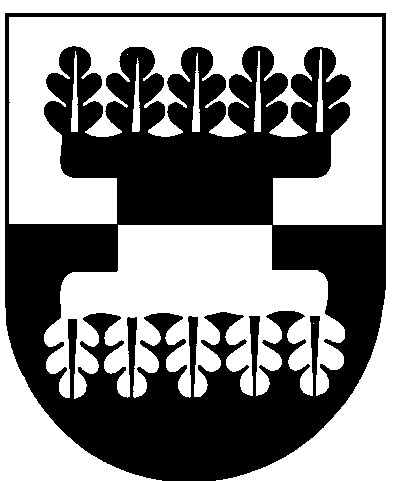 ŠILALĖS RAJONO SAVIVALDYBĖS ADMINISTRACIJOS DIREKTORIUSĮSAKYMASDĖL ŠILALĖS RAJONO SAVIVALDYBĖS TERITORIJOJE ATLIEKAMŲ SANITARINIŲ PATIKRINIMŲ AKTŲ FORMŲ PATVIRTINIMO2017 m. vasario 13 d. Nr. DĮV-202Šilalė  Vadovaudamasis Lietuvos Respublikos vietos savivaldos įstatymo 6 straipsnio 36 punktu, 29 straipsnio 8 dalies 2 punktu, Šilalės rajono savivaldybės sanitarijos ir higienos taisyklių, patvirtintų Šilalės rajono savivaldybės tarybos . balandžio 26 d. sprendimu Nr. T1-140 „Dėl Šilalės rajono savivaldybės sanitarijos ir higienos taisyklių tvirtinimo“, 5 punktu:T v i r t i n u  pridedamus Šilalės rajono savivaldybėje atliekamų sanitarinių patikrinimų:1.1. Sanitarinio patikrinimo akto formą  (nustatytiems pažeidimams užfiksuoti).1.2. Supaprastinto sanitarinio patikrinimo akto formą (kai užfiksuojamas patikrinimo faktas, bet nėra pagrindo pradėti tyrimą)2. P a v e d u  Šilalės rajono savivaldybės administracijos Teisės ir viešosios tvarkos skyriaus sanitarijos inspektoriui (vyriausiajam specialistui) pildyti nustatytos formos sanitarinio patikrinimo aktus.3. Į p a r e i g o j u  paskelbti šį įsakymą Šilalės rajono savivaldybės interneto svetainėje www.silale.lt.Šis įsakymas gali būti skundžiamas Lietuvos Respublikos administracinių bylų teisenos įstatymo nustatyta tvarka.Direktorius                                                          		                     Raimundas VaitiekusForma patvirtinta Šilalės rajono savivaldybės  administracijos direktoriaus2017 m. vasario 13 d. įsakymu Nr. DĮV-2021 priedasSANITARINIO PATIKRINIMO AKTAS(nustatytiems pažeidimams užfiksuoti)201__ m.________________d._____val. Nr._____	Aš,___________________________________________________________________ 		(vardas, pavardė, pareigos)Šilalės rajono savivaldybės_administracijos_direktoriaus                  __________________________				(data, teisės akto forma, numeris, pavadinimas)dalyvaujant________________________________________________________________________(vardas, pavardė)patikrinau ________________________________________________________________________ _________________________________________________________________________________Patikrinimo priežastis ______________________________________________________________ _________________________________________________________________________________Patikrinimo metu nustatyta: ____________________________________________________________________________________________________________________________________________________________________________________________________________________________Anksčiau buvo/nebuvo tikrinta, ankstesnių įpareigojimų vykdymas _________________________________________________________________________________Vadovaudamasis (-i) Šilalės rajono savivaldybės sanitarijos ir higienos taisyklėmis, patvirtintomis Šilalės rajono savivaldybės tarybos . balandžio 26 d. sprendimu Nr. T1-140 „Dėl Šilalės rajono savivaldybės sanitarijos ir higienos taisyklių tvirtinimo“, reikalauju__________________________ pašalinti išvardytus pažeidimus toliau nurodytais terminais:Pažeidėjo       ____________________________________________________________________________________________________________________________________________________________________________________________________________________________________________________________________________________________________________		Apie įpareigojimų įvykdymą pranešti  iki _________________ Savivaldybės administracijos direktoriui, adresu: J. Basanavičiaus g. 2, Šilalė, telefonu (8 ~ 449) 76114, faksu (8 ~ 449) 76118.Susipažinau ir 1 egzempliorių gavau:	                   ______________________________________					(vardas, pavardė, parašas)Sanitarijos inspektorius (vyriausiasis specialistas)     ______________________________________					(vardas, pavardė, parašas)Patikrinimo dalyviai		                    ______________________________________(vardas, pavardė, parašas)SUPAPRASTINTAS SANITARINIO PATIKRINIMO AKTAS(kai užfiksuojamas patikrinimo faktas, bet nėra pagrindo pradėti tyrimą)201__ m.________________d._____val. Nr._____	Aš,___________________________________________________________________		(vardas, pavardė, pareigos)Šilalės rajono savivaldybės_administracijos_direktoriaus                  __________________________				        (data, teisės akto forma, numeris, pavadinimas)dalyvaujant_______________________________________________________________________pagal                  		 pateiktą prašymą__________________________________             (data, vardas, pavardė)_____________________________________________________________________________________________________________________________________________________________________________________________________________________________________________________________________________________________________________________________________________________________________________________________________________________________________________________________________________________________________________________________________________________________________________________________________________________________________________________________________________________________________________________________________________________________________________________________________________________________________________________________________________________________________________________________________________________________________________________________________________________________________________________________________________________________Susipažinau ir 1 egzempliorių gavau:	                   ______________________________________					(vardas, pavardė, parašas)Sanitarijos inspektorius (vyriausiasis specialistas)     ______________________________________					(vardas, pavardė, parašas)Patikrinimo dalyviai		                    ______________________________________					(vardas, pavardė, parašas)SUDERINTASUDERINTATeisės ir viešosios tvarkosTeisės ir viešosios tvarkosskyriaus kalbos tvarkytojaskyriaus vedėjaAldona Špečkauskienė    Silva Paulikienė2017-02-2017-02-ParengėTeisės ir viešosios tvarkos skyriaus sanitarijos inspektorė (vyr. specialistė)Teisės ir viešosios tvarkos skyriaus sanitarijos inspektorė (vyr. specialistė)Teisės ir viešosios tvarkos skyriaus sanitarijos inspektorė (vyr. specialistė)Vita Monkevičienė2017-02-Eil.Nr.Pažeidimo turinysPažeistas teisės Pažeistas teisės Pažeidimo pašalinimo terminasŽyma apie vykdymąEil.Nr.Pažeidimo turinyspavadinimasstraipsnisPažeidimo pašalinimo terminasŽyma apie vykdymąForma patvirtinta Šilalės rajono savivaldybės  administracijos direktoriaus2017 m. vasario 13 d. įsakymu Nr. DĮV-2022 priedas